Постановление администрации  Шемуршинского района от 300.10.2017 №474В соответствии с пунктом 4 статьи 5.2 Федерального закона от 06 марта 2006 года № 35-ФЗ «О противодействии терроризму» и во исполнение постановления Правительства Российской Федерации от 07 октября 2017 года № 1235 «Об утверждении требований к антитеррористической защищенности объектов (территорий) Министерства образования и науки Российской Федерации, относящихся к сфере деятельности Министерства образования и науки Российской Федерации, и формы паспорта безопасности этих объектов (территорий)», администрация Шемуршинского района постановляет:           1. Утвердить:Положение   о   межведомственной    комиссии   по обследованию антитеррористической защищенности и категорированию объектов (территорий) в сфере образования на территории Шемуршинского района Чувашской Республики согласно приложению №1.Перечень   объектов   образования,  расположенных  на  территории Шемуршинского района Чувашской Республики, подлежащих обследованию и категорированию согласно приложению №2.Форму акта обследования и категорирования объектов образования согласно                 приложению №3. 2. Категорирование и обследование объектов образования, расположенных  на  территории  Шемуршинского района Чувашской Республики, провести с 1  по 8 ноября  2017 года. 3. Руководителям объектов образования, указанных в приложении № 3 к настоящему постановлению, в срок до 10 ноября 2017 года:  разработать паспорт безопасности в соответствии с формой паспорта безопасности объекта в сфере образования, утвержденной постановлением Правительства Российской Федерации от 07 октября 2017 года № 1235;  копию разработанного паспорта безопасности и копию акта обследования и категорирования объекта образования представить в сектор специальных программ администрации Шемуршинского района.4. Контроль  за  выполнением настоящего постановления  возложить на заместителя главы администрации Шемуршинского района – начальника отдела социального развития Петькова В.А. 5. Настоящее постановление вступает в силу после его официального опубликования.Глава администрацииШемуршинского района                                                                                          В.В. Денисов                                                                                                                                           Приложение № 1                                                                                  к постановлению администрации                                                                                  Шемуршинского района                                                                               от « 30 »  октября 2017 г.  № 474   Положениео   межведомственной    комиссии   по обследованию антитеррористической защищенности и категорированию объектов (территорий) в сфере образования на территории Шемуршинского района Чувашской РеспубликиI. ОБЩИЕ ПОЛОЖЕНИЯ1. Межведомственная комиссия по обследованию и категорированию объектов образования (далее - Комиссия) является постоянно действующим координационным органом, деятельность которой направлена на проведение обследования и категорирования объектов образования расположенных на территории Шемуршинского района.2. Комиссия создается на основании постановления администрации  Шемуршинского района Чувашской Республики.3. Состав Комиссии утверждается распоряжением администрации   Шемуршинского района Чувашской Республики.4. Настоящее Положение о межведомственной комиссии по обследованию и категорированию объектов образования (далее - Положение) определяет задачи, права и порядок работы Комиссии.5. Комиссия в своей деятельности руководствуется «Требованиями к антитеррористической защищенности объектов (территорий) Министерства образования и науки Российской Федерации и объектов (территорий), относящихся к сфере деятельности Министерства образования и науки Российской Федерации», утвержденными постановлением Правительства Российской Федерации от 07 октября 2017 года №1235 «Об утверждении требований к антитеррористической защищенности объектов (территорий) Министерства образования и науки Российской Федерации, относящихся к сфере деятельности Министерства образования и науки Российской Федерации, и формы паспорта безопасности этих объектов (территорий)» и настоящим Положением.II. ЦЕЛЬ СОЗДАНИЯ КОМИССИИЦель создания Комиссии - организация проведения обследования и категорирования объектов образования для установления дифференцированных требований к обеспечению их безопасности с учетом степени потенциальной опасности и угрозы совершения на объектах образования террористических актов и их возможных последствий.III. ПОЛНОМОЧИЯ КОМИССИИКомиссия имеет право:1.  Проводить обследования и категорирование объектов образования.2. Составлять акты обследования и категорирования объектов образования, принимать решение о присвоении объекту образования категории опасности, в соответствии с пунктом 12 требований к антитеррористической защищенности объектов (территорий) в сфере образования, утвержденных постановлением Правительства Российской Федерации от 07 октября 2017 года №1235 «Об утверждении требований к антитеррористической защищенности объектов (территорий) Министерства образования и науки Российской Федерации, относящихся к сфере деятельности Министерства образования и науки Российской Федерации, и формы паспорта безопасности этих объектов (территорий)».3. Определять мероприятия по обеспечению антитеррористической защищенности объектов образования.IV.СОСТАВ И ПОРЯДОК РАБОТЫ КОМИССИИ1.Комиссия состоит из председателя, секретаря Комиссии и членов Комиссии. Комиссию возглавляет председатель Комиссии. В отсутствие председателя Комиссии полномочия председателя осуществляет секретарь Комиссии.2.В состав  членов Комиссии включаются:-представитель администрации Шемуршинского района;-руководитель объекта образования или лицо, использующее объект образования на ином законном основании;-представитель ФКГУ «УВО ВНГ России по Чувашской Республике»;-представитель от ОНД и ПР в Шемуршинском районе;-Заведующий сектором специальных программ администрации Шемуршинского района.3. В ходе своей работы комиссия:а) проводит обследование объекта (территории) на предмет состояния его антитеррористической защищенности;б) изучает конструктивные и технические характеристики объекта (территории), организацию его функционирования, действующие меры по обеспечению безопасного функционирования объекта (территории);в) выявляет потенциально опасные участки объекта (территории), его критические элементы;г) определяет степень угрозы совершения террористического акта на объекте (территории) и возможные последствия его совершения;д) определяет категорию объекта (территории) или подтверждает (изменяет) ранее присвоенную категорию;е) определяет необходимые мероприятия по обеспечению антитеррористической защищенности объекта (территории) в зависимости от присваиваемой объекту (территории) категории, а также сроки осуществления указанных мероприятий с учетом объема планируемых работ и источников финансирования.4. Результаты работы комиссии оформляются актом обследования и категорирования объекта (территории), который является неотъемлемой частью паспорта безопасности объекта (территории).Акт обследования и категорирования объекта (территории) составляется в 2 экземплярах, подписывается всеми членами комиссии и хранится вместе с первым экземпляром паспорта безопасности объекта (территории).В случае наличия разногласий между членами комиссии, возникших в ходе обследования объекта (территории) и составления акта обследования и категорирования объекта (территории), решение принимается большинством голосов членов комиссии. При равенстве голосов решение принимается председателем комиссии.Члены комиссии, не согласные с принятым решением, подписывают акт обследования и категорирования объекта (территории) с изложением своего особого мнения, которое приобщается к акту обследования и категорирования объекта (территории).Приложение № 2                                                                                  к постановлению администрации                                                                                  Шемуршинского района                                                                     от « 30»  октября 2017 г.  № 474Переченьобъектов   образования,  расположенных  на  территории  Шемуршинского района Чувашской Республики, подлежащих обследованию и категорированиюПриложение № 3                                                                                  к постановлению администрации                                                                                  Шемуршинского района                                                                     от « 30 »  октября 2017 г.  № 474АКТ ОБСЛЕДОВАНИЯ И КАТЕГОРИРОВАНИЯ___________________________________________________________________________(наименование объекта (территории)             Состав межведомственной комиссии по обследованию и категорированию объекта (территории):Председатель комиссии: _________________________________________________________________                 (должность уполномоченного лица, (Ф.И.О.)Секретарь комиссии:_______________________________________________________________________                (должность уполномоченного лица, (Ф.И.О.)Члены комиссии:___________________________________________________________________________(должность (при наличии) собственника (правообладателя), руководителяобъекта (территории), Ф.И.О.)___________________________________________________________________________(должность представителя администрации Шемуршинского района,Ф.И.О.)___________________________________________________________________________(должность представителя территориального органа Росгвардии, Ф.И.О.)___________________________________________________________________________(должность представителя территориального органа ОНД и ПР, Ф.И.О.)___________________________________________________________________________(должность (при наличии) иного лица, участвующего (при необходимости) вобследовании объекта, Ф.И.О.)Основание:___________________________________________________________________________(наименование распорядительных документов, утвердивших (перечень), созданиеи состав межведомственной комиссии по обследованию и категорированиюобъекта (территории), дата утверждения и N распорядительных документов)Межведомственная   комиссия   по  обследованию  и  категорированию  объекта(территории) в период с ____________ 201_ г. по ____________ 201_ г.Провела  изучение  исходных  данных,  обследование  вышеуказанного  объекта(территории) и установила следующее:Раздел 1 Общие сведения об объекте:___________________________________________________________________________(полное и сокращенное наименования объекта (территории), время введенияв эксплуатацию)___________________________________________________________________________(почтовый адрес, телефон, факс, телетайп, мобильная связь)___________________________________________________________________________(ведомственная принадлежность, основной вид деятельности объекта(территории)___________________________________________________________________________(вышестоящая (головная) организация: почтовый адрес, телефон, факс,телетайп)___________________________________________________________________________(форма собственности (федеральная, региональная, муниципальная, частная)___________________________________________________________________________(для акционерных обществ и товариществ - доля государства в уставномкапитале)___________________________________________________________________________(режим работы объекта (территории)___________________________________________________________________________(общая площадь объекта (территории), кв. м.)___________________________________________________________________________(протяженность периметра объекта (территории), м.)___________________________________________________________________________(категория объекта (территории)___________________________________________________________________________(Ф.И.О. руководителя объекта, служебный, мобильный, домашний телефоны)___________________________________________________________________________(Ф.И.О. заместителя руководителя объекта по безопасности, служебный,мобильный, домашний телефоны)___________________________________________________________________________(Ф.И.О. руководителя подразделения охраны, служебный, мобильный, домашнийтелефоны)___________________________________________________________________________(краткая характеристика местности в районе расположения объекта(территории)___________________________________________________________________________(рельеф, прилегающие лесные массивы, возможность скрытного подходак объекту (территории)___________________________________________________________________________(здания, строения, сооружения, автостоянки, расположенные на объекте(территории)2    Сведения    о   потенциально   опасных   объектах,   расположенных   внепосредственной близости к объекту (территории)3 Размещение объекта (территории) по отношению к транспортным коммуникациям4  Общие  сведения  о  сотрудниках (работниках) и (или) арендаторах объектатерритории)___________________________________________________________________________(численность сотрудников (работников) объекта (территории)___________________________________________________________________________(средняя  и  максимальная посещаемость объекта (территории), количествоодновременно пребывающих людей)___________________________________________________________________________(сведения об арендаторах объекта (территории)5  Сведения  о  потенциально опасных участках и (или) критических элементахобъекта (территории):    а) запретные или режимные зоны    б) потенциально опасные участки и критические элементы6 Возможные противоправные действия на объекте (территории):    а) ____________________________________________________________________(описание возможных противоправных действий (совершение взрыва, поджогаили иных действий, направленных на причинение вреда жизни и здоровью людей,разрушение  объекта (территории) или его части, угроза совершения указанныхдействий,   захват  заложников,  вывод  из  строя  или  несанкционированноевмешательство в работу различных коммуникаций, иные ситуации)    б) ____________________________________________________________________(зафиксированные  диверсионно-террористические  проявления  в отношенииобъекта   (территории)   или   в   районе   его  расположения,  их  краткаяхарактеристика)7  Оценка  социально-экономических  последствий  террористического  акта наобъекте (территории)8  Силы  и  средства,  привлекаемые  для  обеспечения  антитеррористическойзащищенности объекта (территории)    а) ____________________________________________________________________(наименование  подразделения  вневедомственной,  ведомственной  охраны,частной охранной организации обеспечивающего охрану объекта (территории)    б) ____________________________________________________________________(характеристика  группы быстрого реагирования или тревожной (резервной)группы   (численность,  вооружение,  время  прибытия  от  места  постояннойдислокации до наиболее удаленных точек объекта (территории)    в) ____________________________________________________________________(количество   и   местоположение   помещений   охраны  (постов  охраны,контрольно-пропускных пунктов, пульта охраны и т.д.)    г) ____________________________________________________________________(территориальные  органы  МВД  России  и  Росгвардии,  направляющие принеобходимости, силы и средства для усиления охраны объекта)    д) состав суточного наряда, обеспечивающего охрану объекта (территории)    е) средства охраны___________________________________________________________________________(огнестрельное оружие и патроны к нему, количество (отдельно по каждомувиду,  типу,  модели);  защитные  средства,  тип,  количество;  специальныесредства,  тип,  количество;  служебные  собаки,  есть,  нет,  если  есть -сколько, какой породы)ж) организация оповещения и связи___________________________________________________________________________(между постами: телефоны, радиостанции)___________________________________________________________________________(между постами и центральным пунктом: телефоны, радиостанции центральногопункта)___________________________________________________________________________(номера телефонов частных охранных организаций, диспетчерских и дежурныхслужб (города, района)___________________________________________________________________________(номера телефонов дежурного территориального органа безопасности,территориальных органов МВД России, Росгвардии и МЧС России)___________________________________________________________________________(наименование ближайших подразделений аварийно-спасательных служби расстояние до них, км)9  Меры по инженерно-технической, физической защите и пожарной безопасностиобъекта:    а) средства инженерно-технической укрепленности объекта (территории)___________________________________________________________________________(виды, характеристика и места установки)    б) система оповещения и управления эвакуацией___________________________________________________________________________(характеристика   системы   оповещения;  количество  входов,  аварийныхвыходов, подъездных коммуникаций, путей эвакуации;количество   собственного   и  (или)  привлеченного  на  договорной  основеавтотранспорта  для  эвакуации  людей  и  имущества  при  угрозе совершениятеррористических  актов,  автотранспортных  средств,  реквизиты договоров савтохозяйствами и телефоны их диспетчерских служб).    в)  сведения  о возможности оказания первой медицинской помощи в случаесовершения террористического акта___________________________________________________________________________(наличие   и  укомплектованность  медпунктов,  их  размещение,  наличиеаптечек  первой  медицинской  помощи, другого медицинского оборудования дляоказания экстренной медицинской помощи, наличие подготовленного персонала ит.д.)    г) обеспечение пожарной безопасности___________________________________________________________________________(меры  по обеспечению пожарной безопасности объекта (территории), местарасположения  пожарных  водоемов,  пожарных  гидрантов  и первичных средствпожаротушения)10  Оценка  достаточности  мероприятий  по  защите  критических элементов ипотенциально опасных участков объекта (территории)11 Выводы и рекомендации:    а)  выводы  о  надежности  охраны  объекта  (территории)  и способностипротивостоять   попыткам   несанкционированного   проникновения  на  объект(территорию)  для  совершения  террористических актов и иных противоправныхдействий______________________________________________________________________________________________________________________________________________________    б)  первоочередные, неотложные мероприятия, направленные на обеспечениеантитеррористической защищенности, устранение выявленных недостатков:______________________________________________________________________________________________________________________________________________________12 Дополнительная информация с учетом особенностей объекта (территории)______________________________________________________________________________________________________________________________________________________Члены комиссии:Председатель комиссии: _________________________________________________________________                 (должность уполномоченного лица, (Ф.И.О.)Секретарь комиссии:_______________________________________________________________________                (должность уполномоченного лица, (Ф.И.О.):___________________________________________________________________________(должность (при наличии) собственника (правообладателя), руководителяобъекта (территории), Ф.И.О.)___________________________________________________________________________(должность представителя администрации Шемуршинского района,Ф.И.О.)___________________________________________________________________________(должность представителя территориального органа Росгвардии, Ф.И.О.)___________________________________________________________________________(должность представителя территориального органа ОНД и ПР, Ф.И.О.)___________________________________________________________________________(должность (при наличии) иного лица, участвующего (при необходимости) вобследовании объекта, Ф.И.О.)	Постановление администрации Шемуршинского района от 3010.2017 №475О мерах по обеспечению пожарной 			безопасности объектов экономики и населенных пунктов района в осенне-зимний пожароопасный период 2017-2018 годовВ соответствии с требованиями Федерального закона от 6 октября . № 131-ФЗ «Об общих принципах организации местного самоуправления в Российской Федерации», Федерального закона от 21 декабря 1994г. №69- ФЗ «О пожарной безопасности», Закона Чувашской Республики от 25 ноября 2005 года №47 «О пожарной безопасности в Чувашской Республике» и в целях укрепления и повышения противопожарной устойчивости объектов экономики и населенных пунктов района, предупреждения пожаров и предотвращения гибели людей на пожарах администрация Шемуршинского района постановляет:1. Рекомендовать главам сельских поселений:1.1. Принять все меры по усилению противопожарной, профилактической деятельности в жилом секторе, на объектах с массовым пребыванием людей, на территориях сельских поселений.1.2. В срок до 24 ноября 2017 года рассмотреть вопрос обеспечения пожарной безопасности объектов экономики, в населенных пунктах на своих территориях с вынесением соответствующих решений, разработать планы противопожарных мероприятий по обеспечению пожарной безопасности населенных пунктов и объектов экономики.1.3. Организовать и провести профилактические противопожарные мероприятия, проверки в рамках второго этапа «Жильё».1.4. Продолжить профилактическую работу с неблагополучными
семьями и гражданами, склонными к правонарушениям в области
пожарной безопасности, лицами, злоупотребляющими спиртными
напитками, одинокими, инвалидами и людьми преклонного возраста.1.5. Организовать проведение встреч (сходов, собраний) с населением по разъяснению мер пожарной безопасности.        1.6.  До 24 ноября 2017 года провести подворные обходы жилого сектора с представлением отчета о проведении проверок по подготовке жилого сектора к осенне-зимнему пожароопасному периоду в отделение надзорной деятельности Шемуршинского района.1.7.	Организовать работу по пропаганде безопасных условий
использования гражданами отопительных и нагревательных приборов в
жилом секторе через средства массовой информации, путем распространения
памяток населению о правилах пожарной безопасности во время подворного
обхода.1.8.	Активизировать проведение противопожарной пропаганды и
обучение населения мерам пожарной безопасности.1.9.	Привести в надлежащее состояние все имеющиеся
противопожарные водоисточники (водоемы, гидранты, пруды) и обеспечить
уход за ними в зимнее время, а также установить указательные знаки в
соответствии с требованиями НПБ 160-97 «Цвета сигнальные. Знаки пожарной безопасности. Виды, размеры, общие технические требования».1.10. Организовать выполнение мероприятий по уборке мусора и дров, а также других инертных материалов с проезжих частей улиц в целях обеспечения беспрепятственного проезда пожарной техники, а в зимнее время обеспечивать очистку от снега подъездных путей во всех населенных пунктах.1.11. Содержать в исправном состоянии имеющуюся пожарную технику ведомственной и муниципальной пожарной охраны, организовать круглосуточное дежурство водительского состава, обеспечить достаточным количеством горюче-смазочных материалов (не менее  бензина), обеспечить устойчивой телефонной или сотовой связью.2. Начальнику отдела сельского хозяйства и экологии администрации Шемуршинского района Алексееву О.Н. по согласованию с руководителями сельскохозяйственных предприятий организовать комиссионную проверку животноводческих ферм и других сельскохозяйственных объектов, расположенных на территории Шемуршинского района.3. Рекомендовать ООО «УК «Жилкомсервис» Шемуршинского района организовать работу по обучению специалистов жилищно-коммунального хозяйства и квартиросъемщиков мерам пожарной безопасности, на обороте платежных квитанций за коммунальные услуги размещать памятки о мерах противопожарной безопасности.4.	Рекомендовать начальнику отделения надзорной деятельности Шемуршинского района  Кляжеву А.М.:4.1.	Организовать совместно с представителями МО МВД РФ «Батыревский», ПЧ-42, администрации Шемуршинского района, жилищно-коммунального хозяйства и энергоснабжения рейды по выявлению правонарушений в области пожарной безопасности в сельских поселениях.4.2.	Усилить контроль по обеспечению пожарной безопасности объектов экономики Шемуршинского района и жилого сектора вплоть до
приостановки их эксплуатации за невыполнение противопожарного режима и
предписаний государственного пожарного надзора.4.3.	Реализовать запланированные в ходе 2 этапа надзорно-
профилактической операции «Жильё» мероприятия в первую очередь
в поселениях, где сложилась неблагополучная обстановка с пожарами,
гибелью и травматизмом людей, в населенных пунктах, расположенных вне
радиуса выезда пожарных подразделений, с неустойчивой телефонной
связью, неудовлетворительным противопожарным водоснабжением, плохим
состоянием дорог, а также в жилых домах с низкой устойчивостью при
пожаре.4.4. Совместно с начальником пожарной части №42, представителем Шемуршинского отделения ВДПО разработать и размножить памятки о мерах пожарной безопасности в жилье для раздачи их непосредственно населению и через ответственных должностных лиц администрации Шемуршинского района, сельских поселений.5. Главам сельских поселений Шемуршинского района, начальнику отдела образования и молодежной политики администрации Шемуршинского района, директору ООО «УК «Жилкомсервис»  рекомендовать:5.1. С целью предупреждения и недопущения несчастных случаев, связанных со сходом снежной массы, наледи и сосулек разработать перечень мероприятий с указанием ответственных исполнителей, сроков, периодичности и порядка контроля за их выполнением и осуществить их реализацию.5.2. Провести обследование кровли и несущих конструкций зданий и сооружений, жилых домов.5.3. До установления снежного покрова обеспечить завершение работ по ремонту кровли, замене изношенных несущих конструкций зданий и сооружений и последующий мониторинг за состоянием жилого фонда, объектов экономики и инфраструктуры.5.4. Организовать и довести до сведения каждого жителя информацию о функционировании номеров телефонов «01» и «112», предназначенных для вызова населением спасательных служб и обеспечения экстренного реагирования на возникающие аварийные и чрезвычайные ситуации. На официальных сайтах размещать памятку о соблюдении гражданами мер безопасности при нахождении в зонах возможного схода снега с кровли зданий и сооружений, информировать население через СМИ. 5.5. Согласно требованиям Правил и Норм технической эксплуатации жилищного фонда, утвержденных постановлением Госстроя России от 27.09.2003 г. № 170 осуществлять периодическую очистку крыш зданий и сооружений, не допуская накопления более . При этом, очистку снега с пологоскатных железобетонных крыш с внутренним водостоком производить только в случае протечек на отдельных участках. 5.6. Особое внимание уделить физкультурно-оздоровительным центрам и комплексам, жилым домам и образовательным учреждениям. 5.7. Обеспечить установку ограждения территории, а также информационных знаков и табличек предупреждающего характера для пешеходов и водителей автомобильного транспорта, дежурство в охраной зоне.5.8. Организовать проведение специальных инструктажей с техническим персоналом по соблюдению правил техники безопасности при проведении работ по расчистке кровель зданий и сооружений.6. Информацию о проделанной работе по обеспечению безопасности жизнедеятельности населения, объектов экономики и социальной инфраструктуры района в осенне-зимний период 2017–2018 годов представлять ежемесячно в адрес председателя Шемуршинской районной комиссии по предупреждению и ликвидации чрезвычайных ситуаций и обеспечению пожарной безопасности,  начиная с 10 ноября 2017 года до 24 марта 2018 года.7. Контроль за выполнением настоящего постановления возложить на председателя районной комиссии по предупреждению и ликвидации чрезвычайных ситуаций и обеспечению пожарной безопасности - заместителя главы администрации Шемуршинского района, начальника отдела социального развития Петькова В.А.Глава администрацииШемуршинского района                                                                                            В.В.Денисов      	Постановление администрации Шемуршинского района № 478 от 30.10.2017             В соответствии с муниципальной программой Шемуршинского района Чувашской Республики «Экономическое развитие и инновационная экономика на 2014-2020 годы», утвержденной постановлением  администрация Шемуршинского района Чувашской Республики от 31.12.2013г. №521, администрация Шемуршинского района Чувашской Республики постановляет:1. Внести в Порядок предоставления грантов начинающим субъектам малого и среднего предпринимательства Шемуршинского района Чувашской Республики на создание собственного бизнеса, утвержденный постановлением администрации Шемуршинского района от 29.11.2016г. №368 «Об утверждении Порядка предоставления грантов начинающим субъектам малого и среднего предпринимательства Шемуршинского района Чувашской Республики на создание собственного бизнеса» (далее – Порядок) следующие изменения:            1) абзац шестой пункта 1.6 раздела I  изложить в следующей редакции:                «осуществляющие производство и (или) реализацию подакцизных  товаров, а также добычу и (или) реализацию полезных ископаемых, за исключением общераспространенных полезных ископаемых;»;           дополнить абзацами седьмым – одиннадцатым следующего содержания:    «находящиеся в процессе реорганизации, ликвидации, банкротства (юридические         лица), прекращающие деятельность в качестве индивидуального предпринимателя (индивидуальные предприниматели), по состоянию на первое число месяца, предшествующего месяцу, в котором планируется заключение соглашения;      имеющие неисполненную обязанность по уплате налогов, сборов, страховых взносов, пеней, штрафов, процентов, подлежащих уплате в соответствии с законодательством Российской Федерации о налогах и сборах, по состоянию на первое число месяца, предшествующего месяцу, в котором планируется заключение соглашения;                   являющиеся иностранными юридическими лицами, а также российскими юридическими лицами, в уставном (складочном) капитале которых доля участия иностранных юридических лиц, местом регистрации которых является государство или территория, включенные в утверждаемый Министерством Российской Федерации перечень государств и территорий, предоставляющих льготный налоговый режим налогообложения и (или) не предусматривающих раскрытия и предоставления информации при проведении финансовых операций (оффшорные зоны) в отношении таких юридических лиц, в совокупности превышает 50 процентов, по состоянию на первое число месяца, предшествующего месяцу, в котором планируется заключение договора;                   имеющие просроченную задолженность по возврату в федеральный бюджет, республиканский и бюджет Шемуршинского района Чувашской Республики субсидий, бюджетных инвестиций, предоставленных, в том числе в соответствии с иными правовыми актами, местным бюджетом Чувашской Республики, по состоянию на первое число месяца, предшествующего месяцу, в котором планируется заключение соглашения;            получающие средства из федерального бюджета, республиканского и бюджета Шемуршинского района Чувашской Республики в соответствии с иными нормативными правовыми актами на цели, указанные в пункте настоящего Порядка, по состоянию на первое число месяца, предшествующего месяцу, в котором планируется заключение соглашения.»;            абзацы седьмой – двенадцатый считать абзацами двенадцатым – семнадцатым;»  2) в разделе II «Порядок проведения конкурсного отбора бизнес-планов» в пункте 2.1.1. слова «20 (двадцати)» заменить словами «30 (тридцати)»;3) Пункт  3.1 раздела III дополнить абзацами вторым – пятнадцатым следующего содержания:           «Договор содержит следующие основные положения:сведения о размере гранта, сроках и условиях ее предоставления;направление использования гранта;ответственность сторон за нарушение условий соглашения;согласие получателя гранта на осуществление администрацией Шемуршинского района, Финансовым отделом администрации Шемуршинского района Чувашской Республики (далее - Финансовый отдел) и иными органами муниципального финансового контроля проверок соблюдения субъектом малого и среднего предпринимательства условий получения гранта, целевое использование гранта;права и обязанности сторон;перечень документов, подтверждающих произведенные расходы получателем гранта;порядок возврата гранта в случае нарушения условий, установленных при его предоставлении;обязательство о ведении учета показателей результативности и представлении отчетности о достижении их значений;обязательство о недопущении образования задолженности по обязательным платежам в бюджеты бюджетной системы;обязательство о недопущении образования задолженности по выплате заработной платы работникам;обязательство о достижении показателей, указанных в информационной карте;обязательство об осуществлении деятельности на территории Шемуршинского района Чувашской Республики, но не менее 3 лет со дня получения гранта;среднемесячная заработная плата работников в организации не менее двух минимальных размеров оплаты труда;достижение показателя о среднесписочной численности работников, заявленной в бизнес-плане;наименования сторон, их адреса и банковские реквизиты.»;4) Дополнить приложение №7 к Порядку согласно приложению №1 к настоящему постановлению;5) Дополнить приложение №8 к Порядку согласно приложению №2 к настоящему постановлению;2. Настоящее постановление вступает в силу после его официального опубликования. Глава администрации Шемуршинского района                                                                       		 В.В. ДенисовПриложение №1к постановлению администрацииШемуршинского районаот «  30»  октября 2017г. № 478   Приложение №7к Порядку предоставления грантаначинающим субъектам малого и среднего предпринимательств Шемуршинского районаЧувашской Республикина создание собственного бизнесаДоговор
о предоставлении финансовой поддержки в виде гранта на развитие собственного делас. Шемурша                                                                                           "__" _____________20___ года          Администрация Шемуршинского района Чувашской Республики, именуемая далее Администрация, в лице Главы администрации Шемуршинского района Денисова Владимира Васильевича, действующего на основании Устава, с одной стороны, и ________________________, именуемый в дальнейшем Получатель гранта, в лице __________________, действующего на основании _____________________, вместе именуемые "Стороны", заключили настоящее Соглашение о нижеследующем:1. Предмет Договора         1.1. Предметом настоящего Договора является предоставление из бюджета Шемуршинского района Чувашской Республики финансовой помощи в виде гранта (далее - грант) субъектам малого и среднего предпринимательства в Шемуршинском районе.          1.2. Грант предоставляется Администрацией за счет средств бюджета Шемуршинского района Чувашской Республики, предусмотренных решением Шемуршинского районного Собрания депутатов Чувашской Республики от 15 декабря 2016 года N 11.6 "О бюджете Шемуршинского района Чувашской Республики на 2017 год и на плановый период 2018 и 2019 годов" по разделу 0400 "Национальная экономика", подразделу 0412 "Другие вопросы в области национальной экономики".2. Условия, порядок и сроки предоставления гранта         2.1. Грант предоставляется при соблюдении следующих условий:         а) получатель гранта определен на конкурсной основе;         б) получателем гранта обеспечено софинансирование расходов на реализацию бизнес-плана по созданию собственного бизнеса (далее - бизнес-план) в размере не менее 10 процентов от общей суммы финансирования проекта.         в) ранее решения об оказании аналогичной поддержки (поддержки, условия оказания которой совпадают, включая форму, вид поддержки и цели ее оказания) Получателю гранта не принимались.         г) получатель гранта согласен на запрет приобретения за счет полученных средств иностранной валюты, за исключением операций, осуществляемых в соответствии с валютным законодательством Российской Федерации при закупке (поставке) высокотехнологичного импортного оборудования, сырья и комплектующих изделий, а также связанных с достижением целей предоставления указанных средств иных операций, определенных нормативными правовыми актами, муниципальными правовыми актами, регулирующими порядок предоставления субсидий некоммерческим организациям, не являющимся муниципальными учреждениями.д) среднемесячная заработная плата работников в организации не менее двух минимальных размеров оплаты труда.         2.2. Администрация в течение 15 рабочих дней со дня подписания Договора представляет в УФК по Чувашской Республике платежные документы на перечисление средств Получателю гранта.3. Права и обязанности Сторон         3.1. Получатель гранта обязан:         3.1.1. использовать грант исключительно по целевому назначению и согласно смете расходов, заявленных в бизнес-плане;         3.1.2. освоить средства полученного гранта в срок, не превышающий 12 месяцев с даты перечисления суммы гранта, определенной решением Комиссии;         3.1.3. ежегодно подтверждать достижение показателя о среднесписочной численности работников, заявленной в бизнес-плане (в течение трехлетнего периода его реализации);         3.1.4.  вести учет показателей результативности и обеспечивать представление отчетов по состоянию на 1 июля и 1 января в 30-дневный срок с момента окончания отчетного периода в отдел экономики администрации Шемуршинского района (далее - отдел экономики) о целевом использовании средств гранта, в соответствии с приложением N 1 к настоящему Договору, в течение всего периода освоения средств полученного гранта;         3.1.5. не допускать образования задолженности по обязательным платежам в бюджеты бюджетной системы, по выплате заработной платы работникам;         3.1.6 осуществлять деятельность на территории Шемуршинского района Чувашской Республики не менее 3 лет со дня получения гранта;         3.1.7 представлять в течение трех лет с момента заключения настоящего Договора в отдел экономики копии бухгалтерской и налоговой отчетности, в зависимости от системы налогообложения, на которой находится получатель:     ┌─┐     └─┘Единый налог на вмененный доход      - для организаций (юридических лиц) - ежеквартально, не позднее  20числа месяца, следующего за отчетным кварталом;      - для индивидуальных предпринимателей - ежеквартально,  не  позднее20 числа месяца, следующего за отчетным кварталом.     ┌─┐     └─┘Упрощенная система налогообложения      - для организаций (юридических лиц) - в срок  до  30  марта года,следующего за отчетным;      - для индивидуальных предпринимателей - в срок  до  30  апреля  года,следующего за отчетным.     ┌─┐     └─┘При смешанной системе налогообложения      В срок ______________________________ (определяется индивидуально).     ┌─┐     └─┘Патентная система налогообложения;         3.1.8. представлять ежегодно копии сведений по форме РСВ-1 ФНС, утвержденной приказом ФНС России от 10.10.2016 №ММВ-7-11/551, индивидуальные сведения с отметкой органа об их принятии, в срок не позднее 30 (тридцати) дней после принятия ФНС  Российской Федерации;         3.1.9. на момент заключения Договора заполнить Анкету получателя поддержки по форме согласно приложению N 2 к настоящему Договору, а в дальнейшем представлять ее в отдел экономики в течение последующих трех календарных лет до 1 апреля года, следующего за отчетным годом;         3.1.10. оказывать содействие Администрации района, финансовому отделу и иным органам муниципального финансового контроля при проведении ими проверок соблюдения Получателем гранта условий, целей и порядка предоставления грантов;         3.1.11. вернуть всю сумму полученного гранта в течение 7 календарных дней с даты получения уведомления о возврате гранта в случае:         3.1.11.1. установления факта нецелевого использования гранта;         3.1.11.2. непредставления документов, отчетов, установленных подпунктами 4.1.4, 4.1.7, 3.1.8, 4.1.9;         3.1.11.3. недостижения показателя о среднесписочной численности работников, заявленной в бизнес-плане;         3.1.11.4. выявления Администрацией района факта нарушения Получателем условий предоставления гранта (представление Получателем недостоверных сведений в документах, предусмотренных конкурсной документацией для участия в конкурсе);          3.1.11.5 нарушение условий предоставления гранта;          3.1.12. вернуть неиспользованную часть полученного гранта, по истечении 12 месяцев с даты перечисления суммы гранта, в течение 7 дней с даты получения уведомления о возврате неиспользованной части гранта;          3.1.13. вернуть сумму гранта, подлежащую возврату, в бюджет Шемуршинского района.          3.2. Получатель имеет право:          3.2.1. принимать участие в совещаниях и других мероприятиях, связанных с реализацией настоящего Договора.          3.3. Администрация района обязана:          3.3.1. обеспечить своевременное перечисление денежных средств Получателю гранта в соответствии с пунктом 2.2 настоящего Договора;          3.3.2. осуществлять контроль за реализацией бизнес-плана, запрашивать у Получателя гранта документы, подтверждающие расходы по реализации бизнес-плана;          3.3.3. принимать все необходимые меры в соответствии с законодательством Российской Федерации по принудительному возврату бюджетных средств, предоставленных по настоящему Договору, в случаях выявления недостоверности представленных Получателем гранта сведений и документов, установления факта нецелевого использования гранта, непредставления отчетов и документов, подтверждающих реализацию бизнес-плана, нарушения условий предоставления гранта, а также недостижения показателя о среднесписочной численности;          3.3.4. направлять Получателю гранта (по адресу, указанному в настоящем Договоре) уведомление о возврате бюджетных средств, предоставленных по настоящему Договору в виде гранта, путем их перечисления в бюджет Шемуршинского района;          3.3.5. оказывать консультационную помощь по возникающим вопросам, связанным с реализацией настоящего Договора.3.4. Администрация района имеет право:          3.4.1. потребовать возврата Получателем гранта предоставленных средств гранта (части гранта) в случае неисполнения им обязательств, предусмотренных пунктом 4.1. настоящего Договора, путем направления уведомления;          3.4.2. осуществлять проверку соблюдения Получателем гранта условий, целей и порядка предоставления грантов;          3.4.3. в судебном порядке взыскивать с Получателя гранта суммы гранта (части полученной суммы гранта) в случае отказа от добровольного исполнения требования по возврату гранта.4. Ответственность "Сторон"         4.1. Получатель гранта несет ответственность:         - за достоверность сведений, содержащихся в представленных им документах;         - за нецелевое использование гранта и нарушение условий предоставления гранта в соответствии с законодательством Российской Федерации.          4.2. За неисполнение или ненадлежащее исполнение обязательств по настоящему Договору "Стороны" несут ответственность в соответствии с законодательством Российской Федерации и условиями настоящего Договора.          4.3. "Стороны" освобождаются от ответственности за частичное или полное неисполнение обязательств по настоящему Договору, если это неисполнение явилось следствием возникновения обстоятельств непреодолимой силы, возникшей после заключения настоящего Договора в результате обстоятельств чрезвычайного характера (аварии, опасного природного явления, катастрофы, стихийного или иного бедствия). В этом случае "Стороны" в десятидневный срок со дня наступления таких обстоятельств, проводят переговоры о дальнейших действиях относительно продолжения исполнения настоящего Договора, его расторжения либо изменения его условий.5. Порядок возврата гранта          5.1. Администрация района в течение 5 рабочих дней направляет получателю гранта уведомление о возврате в бюджет Шемуршинского района бюджетных средств при обнаружении следующих обстоятельств:установление факта нецелевого использования гранта;установление обстоятельств, являющихся основанием для отказа в предоставлении гранта, которые не были известны ранее в связи с предоставлением недостоверной и (или) неполной информации;Получатель гранта обязан в добровольном порядке вернуть полученный грант в бюджет Шемуршинского района в течение семи рабочих дней со дня получения уведомления.          5.2. В случае если Получатель гранта не возвращает бюджетные средства в бюджет Шемуршинского района в течение одного месяца со дня направления ему уведомления, указанные средства взыскиваются в судебном порядке.6. Порядок разрешения споров          6.1. Споры и разногласия, возникающие между "Сторонами" в связи с исполнением настоящего Договора, разрешаются путем проведения переговоров с оформлением соответствующих протоколов или иных документов.          6.2. В случае невозможности урегулирования, споры и разногласия подлежат рассмотрению в Арбитражном суде Чувашской Республики в порядке, установленном законодательством Российской Федерации.7. Заключительные положения          7.1. Все изменения в настоящий Договор вносятся только дополнительным соглашением "Сторон" в письменной форме, которое будет являться его неотъемлемой частью.          7.2. Во всем остальном, что не предусмотрено настоящим Договором "Стороны" руководствуются законодательством Российской Федерации и законодательством Чувашской Республики, нормативными правовыми актами Шемуршинского района.          7.3. Настоящий Договор вступает в силу со дня его подписания "Сторонами" и действует до полного исполнения "Сторонами" своих обязательств.          7.4. Настоящий Договор может быть расторгнуто по соглашению "Сторон" или по решению суда.          7.5. Односторонний отказ от исполнения взятых по настоящему Договору обязательств является недопустимым, за исключением случаев, когда односторонний отказ осуществляется Грантодателем при невыполнении обязательств Грантополучателем п. 4.1. настоящего Договора, и иных случаев, предусмотренных настоящим Договором.          7.6. Настоящий Договор составлен в двух экземплярах, имеющих одинаковую юридическую силу, по одному экземпляру для каждой из "Сторон".          7.7. Приложения, являющиеся неотъемлемой частью настоящего Договора:- Приложение N 1 "ОТЧЕТ о целевом использовании средств полученного гранта, предоставленных индивидуальному предпринимателю (юридическому лицу) на реализацию бизнес-плана в рамках Договора о предоставлении финансовой поддержки в виде гранта на развитие собственного дела N _____ от ___________________ 20___ г.";- Приложение N 2 "Анкета получателя поддержки".8. Юридические адреса, банковские реквизиты и подписи СторонПриложение N 1
к Договору о предоставлении
финансовой поддержки в виде гранта
на развитие собственного дела
ОТЧЕТ
о целевом использовании средств полученного гранта, предоставленных индивидуальному предпринимателю (юридическому лицу)
____________________________________________________________________________
на реализацию бизнес-плана _________________________________________________ в рамках Договора о предоставлении финансовой поддержки в виде гранта на развитие собственного дела N _____ от ________________ 20___ г.                          за (полугодие, год) 20__ года                               (отчетный период)     Размер гранта: _____________________________________________________     Остаток денежных средств на начало отчетного периода: _______________________________________________________________________________________     Остаток денежных средств на конец отчетного периода: ________________________________________________________________________________________     Среднесписочная численность работников за отчетный период: __________________________________________________________________________________          К отчету прилагаются заверенные получателем гранта копии первичных документов, подтверждающих фактическое освоение средств гранта:          - в случае осуществления безналичного расчета: счет, счет-фактура, товарная накладная, копии платежных поручений с отметкой банка, договор купли-продажи, акт ввода в эксплуатацию, акт приемки-передачи;         - в случае осуществления наличного расчета: приходно-кассовый ордер, кассовый чек (товарный чек), расписка (по установленной форме), товарная накладная, договор купли-продажи.          ИП/Юр. лицо         Руководитель __________________/______________________         Главный бухгалтер __________________/______________________Приложение N 2
к Договору о предоставлении
финансовой поддержки в виде гранта
на развитие собственного дела
N ___ от _______________ 20__ годаАнкета
получателя поддержки          I. Общая     информация    о    субъекте   малого    или    среднегопредпринимательства - получателе поддержки____________________________________    _________________________________(полное наименование субъекта малого       (дата оказания поддержки)  или среднего предпринимательства)____________________________________    _________________________________     ИНН получателя поддержки)                  (отчетный год)____________________________________    _________________________________(система налогообложения получателя        (сумма оказанной поддержки,             поддержки)                             тыс. руб.)____________________________________    _________________________________   (субъект Российской Федерации,         (основной вид деятельности по     в котором оказана поддержка)                     ОКВЭД)     Вид оказываемой ____________________________________________________поддержки:II. Основные финансово-экономические показатели субъекта малого и среднего предпринимательства - получателя поддержкиРуководитель юридического лица/Индивидуальный предприниматель/________________/_______________________________________________________/    (должность)      (подпись)                (расшифровка)МП.                                           ВЕСТИ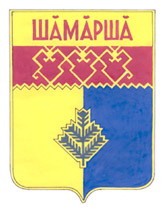                Шемуршинского  Выпуск № 28 от 30 октября  2017 года  районаГазета органов местного самоуправления Шемуршинского района Чувашской РеспубликиИздается с 2 апреля 2007 годаОб обследовании состояния антитеррористической защищенности и категорированию объектов (территорий) в сфере образования на территории  Шемуршинского района Чувашской Республики№п/пНаименование объектаАдрес1 МБДОУ «Асановский детский сад» «Ласточка»429175, Чувашская Республика, Шемуршинский район, д. Асаново, ул. Кирова, д. 252МБОУ «Шемуршинская СОШ»429170,Чувашская Республика, Шемуршинский район, с.Шемурша, ул.Юбилейная, д.1а3МБОУ «Байдеряковская ООШ»429173, Чувашская Республика, Шемуршинский район, д. Байдеряково, ул.Чапаева, д.34МБОУ «Бичурга-Баишевская СОШ»429175, Чувашская Республика, Шемуршинский район, с. Бичурга-Баишево, ул. Мичурина, д. 135МБОУ «Большебуяновская ООШ»429170, Чувашская Республика, Шемуршинский район, д. Большое Буяново ул. Кирова. д.27б6МБОУ «Карабай-Шемуршинская СОШ»429181,Чувашская Республика, Шемуршинский район, д. Карабай-Шемурша, ул. Школьная, д. 177МБОУ «Малобуяновская ООШ»429174, Чувашская Республика, Шемуршинский район, д. Малое Буяново, ул.К.Маркса, д.368МБОУ «Старочукальская ООШ»429185, Чувашская Республика, Шемуршинский район, д. Старые Чукалы, ул. Комсомольская, д.819МБОУ «Трехбалтаевская СОШ»429182, Чувашская Республика, Шемуршинский район, с. Трёхбалтаево, ул. Октябрьская, д. 2810МБОУ «Трехизб-Шемуршинская начальная школа – детский сад»429174, Чувашская Республика, Шемуршинский район, с. Трехизб-Шемурша, ул. Центральный, д. 311МБОУ «Чепкас-Никольская ООШ»429173, Чувашская Республика, Шемуршинский район, с. Чепкас-Никольское, улица Чапаева, д. 2712МБОУ «Чукальская НОШ»429185, Чувашская Республика, Шемуршинский район, д. Русские Чукалы, ул. Октябрьская, д.1513МБДОУ «Шемуршинский детский сад «Ромашка»429370, Чувашская Республика, Шемуршинский район, село Шемурша, улица Карла Маркса, д. 2814МБДОУ « Шемуршинский детский сад «Аленушка»429170, Чувашская Республика, Шемуршинский район, с. Шемурша, ул. Садовая, д. 1915МБДОУ «Шемуршинский детский сад «Сказка»429170  Чувашская Республика, Шемуршинский район,  с. Шемурша, ул. Юбилейная д.1Б16МБДОУ «Карабай-Шемуршинский детский сад «Василек»429170, Чувашская Республика, Шемуршинский район, д. Карабай - Шемурша, ул. Школьная, д. 1817МБДОУ «Чепкас-Никольский детский сад «Чебурашка»429173, Чувашская Республика, Шемуршинский район, с. Чепкас- Никольское ул. Чапаева д.3218МБДОУ «Трехбалтаевский детский сад «Дружба»429182, Чувашская Республика, Шемуршинский район, с. Трехбалтаево, ул. Школьная, д. 36 19МБДОУ «Бичурга-Баишевский сад «Радуга»429175, Чувашская Республика,Шемуршинский район с. Бичурга-Баишево, ул. Мичурина, д. 7  20МБДОУ «Большебуяновский детский сад «Улыбка»429170, Чувашская Республика, Шемуршинский район, д. Большое Буяново, ул. Кирова, д.27аN п/пНаименование объектаХарактеристика объекта по видам значимости и опасностиСторона расположения объектаРасстояние до объекта (метров)N п/пВид транспорта и транспортных коммуникацийНаименование объекта транспортной коммуникацииРасстояние до транспортных коммуникаций (метров)1Автомобильный (магистрали, шоссе, дороги, автовокзалы, автостанции)2Железнодорожный (железнодорожные пути, вокзалы, станции, платформы, переезды)3Воздушный (аэропорты, аэровокзалы, военные аэродромы, вертолетные площадки, взлетно-посадочные полосы)4Водный (морские и речные порты, причалы)N п/пНаименование запретной или режимной зоныПлощадь (кв. м.)Протяженность границ зоны (м.)N п/пНаименование потенциально опасного участка или критического элементаКоличество работающих (чел.)Характер возможной чрезвычайной ситуацииN п/пТеррористическая угрозаПрогнозируемое количество пострадавших в результате террористического акта (человек)Прогнозируемое количество пострадавших в результате террористического акта (человек)Прогнозируемое количество пострадавших в результате террористического акта (человек)Прогнозируемый размер материального ущерба (тыс. руб.)N п/пТеррористическая угрозаперсонал объекта (территории)персонал охраныпосетителиПрогнозируемый размер материального ущерба (тыс. руб.)Вид нарядаКоличествоКоличествоВид нарядаединицчеловекКараулВнешний постВнутренний постСуточный пост12-часовой пост8-часовой постВсегоN п/пНаименование критического элемента или потенциально опасного участкаВыполнение установленных требованийВыполнение задачи по физической защитеВыполнение задачи по предотвращению террористического актаВывод о достаточности мероприятий по защитеКомпенсационные мероприятияО   внесении   изменений в  постановление администрации    Шемуршинского   районаот  29.11.2016г. № 368Администрация Шемуршинского района Чувашской Республики«Организация»428170, Чувашская РеспубликаШемуршинский район, с. Шемурша, ул. Советская, д. 8ИНН 2117000849  КПП 211701001ОГРН 1022101830585ОКПО 04050259р/с 40204810900000100278 Отделение- НБЧувашской Республики г.Чебоксары  БИК 049706001тел/факс 8(83546) 2-35-98Глава администрации___________________  В.В. ДенисовПодписьМ.П.Расходы, произведенные в рамках реализации бизнес-планаЕд. измеренияЦена (руб.)Сумма (руб.)N и дата документа, подтверждающего оплату расходов (оказание услуг), произведенных в рамках реализации бизнес-плана1.2.3.4.5.6.ИтогоN п/пНаименование показателяЕдиница измеренияНа 01 января года (год, предшествующий году оказания поддержки)На 01 января года (год оказания поддержки)На 01 января года (первый год после года оказания поддержки)На 01 января года (второй год после года оказания поддержки)На 01 января года (третий год после года оказания поддержки)1Выручка от реализации товаров (работ, услуг) без учета НДСтыс. руб.2Отгружено товаров собственного производства (выполнено работ и услуг собственными)тыс. руб.3География поставок (кол-во субъектов РФ, в которые осуществляются поставки товаров, работ, услуг)ед.4Номенклатура производимой продукции (работ, услуг)ед.5Среднесписочная численность работников (без внешних совместителей)чел.6Среднемесячная начисленная заработная плата работниковтыс. руб.7Объем налогов, сборов, страховых взносов, уплаченных в бюджетную систему Российской Федерации (без учета налога на добавленную стоимость и акцизов)тыс. руб.8Инвестиции в основной капитал, всеготыс. руб.9Привлеченные заемные (кредитные) средства, из них:тыс. руб.9.1привлечено в рамках программ муниципальной поддержкитыс. руб.